УКРАЇНАПОЧАЇВСЬКА  МІСЬКА  РАДА	СЬОМЕ  СКЛИКАННЯ	 ДВАДЦЯТЬ  ДЕВ’ЯТА  СЕСІЯРІШЕННЯВід  « »  квітня 2018 року							ПРОЕКТ № _______    Про надання дозволу на розроблення детального плану забудови  території для будівництва індивідуального житлового будинку в с. Старий Тараж,вул. Колгоспна              Розглянувши клопотання  Почаївської міської ради, яка просять надати дозвіл на розроблення детального плану забудови території для будівництва індивідуального житлового будинку в с. Старий Тараж, вул. Колгоспна, керуючись Земельним кодексом України, Законами України “Про місцеве самоврядування в Україні ”,  "Про регулювання містобудівної діяльності" Постановою Кабінету Міністрів України від 25.05.2011 року  № 555 «Про затвердження Порядку проведення громадських слухань щодо врахування громадських інтересів під час розроблення проектів містобудівної документації на місцевому рівні», Наказу  Мінрегіонбуду  України від 16.11.2011 року № 290 «Про затвердження Порядку розроблення містобудівної документації, сесія міської ради                                                           В И Р І Ш И Л А :Надати дозвіл на розроблення детального плану забудови території під будівництво індивідуального житлового будинку в с. Старий Тараж, вул. Колгоспна, площею          площею 0,1918 га. Замовником розроблення містобудівної документації, вказаної в п.1 визначити  Почаївську міську раду.Контроль за виконанням даного рішення покласти на постійну депутатську комісію з питань містобудування, архітектури, земельних відносин та охорони навколишнього природного середовища.УКРАЇНА	ПОЧАЇВСЬКА МІСЬКА РАДА	 	СЬОМЕ СКЛИКАННЯ	ДВАДЦЯТЬ ДЕВ’ЯТА СЕСІЯРІШЕННЯвід «» квітня  2018 року 							ПРОЕКТ №______Про затвердження проекту із землеустрою щодовідведення у власність земельної ділянки дляведення особистого селянського господарства в м. Почаїв,  вул. Волинська, гр. Генсіцькій З.І.Розглянувши заяву жительки м. Почаїв, гр. Генсіцької З.І., яка просить затвердити проект із землеустрою щодо відведення у власність земельної ділянки для ведення особистого селянського господарства в м. Почаїв, вул. Волинська та передати дану ділянку у власність, керуючись ст.12,79,107,118,120,121,125,126,186 Земельного кодексу України, ст. 26 Закону України “Про місцеве самоврядування в Україні ”, ст. 25 Закону України "Про землеустрій", ст. 21 Закону України "Про державний земельний кадастр", "Про державну реєстрацію речових прав на нерухоме майно та їх обтяжень", сесія Почаївської міської радиВ И Р І Ш И Л А :Затвердити гр. Генсіцькій Зої Іванівні проект із землеустрою щодо відведення у власність земельної ділянки  площею 0,0500 га за кадастровим номером 6123410500:02:001:0720 в м. Почаїв вул. Волинська для ведення особистого селянського господарства, землі сільськогосподарського  призначення, в межах населеного пункту.Передати гр. Генсіцькій Зої Іванівні у власність земельну ділянку площею 0,0500 га для ведення особистого селянського господарства в м. Почаїв, вул. Волинська.Зареєструвати речове право на земельну ділянку у встановленому законодавством порядку.Контроль за виконанням даного рішення покласти на постійну депутатську комісію з питань містобудування, архітектури, земельних відносин та охорони навколишнього природного середовища.УКРАЇНАПОЧАЇВСЬКА МІСЬКА РАДАСЬОМЕ СКЛИКАННЯДВАДЦЯТЬ ДЕВ’ЯТА СЕСІЯРІШЕННЯВід «» квітня 2018 року						ПРОЕКТ № ______Про надання дозволу на виготовлення технічної документації із землеустроющодо поділу земельної ділянки в м. Почаїв по вул. Промислова, 5Розглянувши клопотання ТОВ «Пластик-М» про надання дозволу на виготовлення технічної документації із землеустрою щодо поділу земельної ділянки за кадастровим номером 6123410500:02:001:3078 площею 9,2  га в м. Почаїв по вул. Промислова, 5, керуючись  ст. 12, п.2 ч.2,ч.6 ст.79-1, ч.12 ст.186 Земельного кодексу України, п.34 ч.1 ст. 26 Закону України «Про місцеве самоврядування в Україні », ст. 19, ст.56 Закону України «Про землеустрій», Законом України «Про державний земельний кадастр», з метою ефективного та раціонального використання земель комунальної власності, сесія Почаївської міської радиВ И Р І Ш И Л А :Надати дозвіл ТОВ «Пластик-М» на поділ земельної ділянки за кадастровим номером 6123410500:02:001:3078 площею 9,2 га в м. Почаїв по вул. Промислова, 5 (цільове призначення - для розміщення та експлуатації основних, підсобних і допоміжних будівель та споруд підприємств переробної, машинобудівної та іншої промисловості) з виокремленням на 6 (шість) земельних ділянок: площею 0,0732 га, площею 0,1659 га, площею 0,0167 га, площею 0,2210 га, площею 3,4239 га, площею 5,2992 га.Контроль за виконанням даного рішення покласти на постійну депутатську комісію з питань містобудування, архітектури, земельних відносин та охорони навколишнього природного середовища.УКРАЇНАПОЧАЇВСЬКА МІСЬКА РАДАСЬОМЕ СКЛИКАННЯДВАДЦЯТЬ ДЕВ’ЯТА СЕСІЯРІШЕННЯВід «» квітня 2018 року						ПРОЕКТ № ______Про надання дозволу на зміну конфігураціїземельної ділянки без зміни площі в м. Почаїв, по вул. Кременецька, 1вРозглянувши заяву жителя м. Почаїв, вул. Суворова, 6, гр. Шмигельського Степана Омельяновича, який просить надати дозвіл на зміну конфігурації земельної ділянки по в м. Почаїв, по вул. Кременецька, 1в, без зміни загальної площі земельної ділянки, беручи до уваги проектні пропозиції по зміні конфігурації земельної ділянки, виготовлені ТОВ «Геоземсервіс», відповідно до ст. 12 Земельного кодексу України, п.34 ч.1 ст.26 Закону України “Про місцеве самоврядування в Україні”, сесія Почаївської міської радиВ И Р І Ш И Л А:Дати дозвіл гр. Шмигельському Степану Омельяновичу на зміну конфігурації земельної ділянки  площею 0,0230 га для будівництва та обслуговування будівель торгівлі в м. Почаїв, по вул. Кременецька, 1в, без зміни загальної площі земельної ділянки.Контроль за виконанням даного рішення покласти на постійну депутатську комісію з питань містобудування, архітектури, земельних відносин та охорони навколишнього природного середовища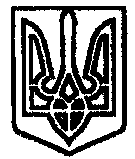 